National Garden Clubs, Inc.                             FORM 12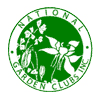 LISTA DE RENOVACIONES EN SIMPOSIOSEnviar por Email al Director NGC de Simposios AIPag. 	CIUDAD, PAÍS:	FECHAS SIMPOSIO: 	DIRECTOR SIMPOSIO EEF DEL PAIS: 	LISTANIC                   NOMBRE Y EMAILFECHA VENCIMIENTO